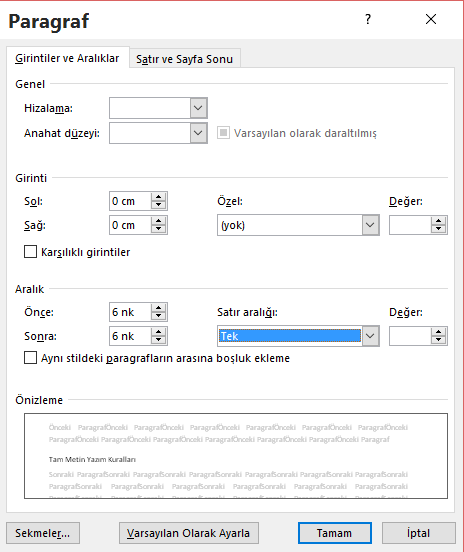 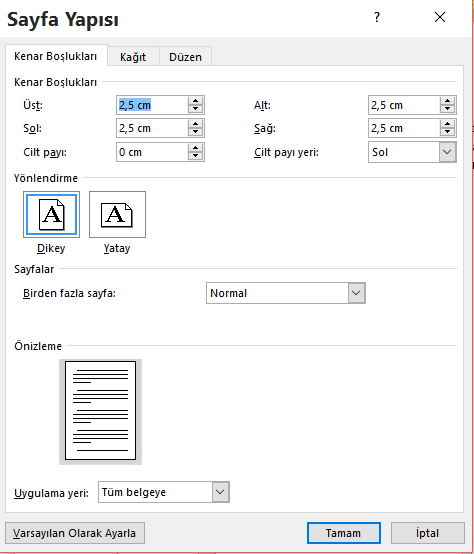 ESOGÜ İLAHİYAT FAKÜLTESİİRFAN OKULU KULÜBÜIII. ÖĞRENCİ SEMPOZYUMU         23-24 Mayıs 2024Başlık: GENTIUM PLUS, 12 PT, BOLDİsim SOYİSİM11 Üniversite, Fakülte/Enstitü/Anabilim Dalı, Bölüm.1yazarların e-postaları, cep telefonu numaraları:ÖZETBu şablonda, kongre formatlama gereksinimleri açıklanmıştır. Özet, 150-200 kelime arasında olmalı. Yazı tipi Gentium Plus, yazı boyutu 12 pt olmalıdır. Sayfa kenar boşlukları: Üst, alt, sol ve sağ kenar boşlukları 2,5 cm olarak ayarlanmalıdır. Tüm bildiriler *.doc veya *.docx formatında yazılmalı ve duyuru metnindeki başvuru linkinde bulunan ek dosya kısmına eklenmelidir.Anahtar Kelimeler: 3-7 kelime.Not: aşağıdaki sayfa düzeni notu gerekli düzenlemelerden sonra silinecektir.